
UNIWERSYTET KAZIMIERZA WIELKIEGO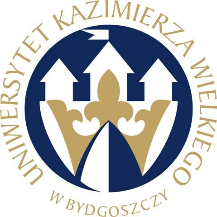 W BYDGOSZCZYul. Chodkiewicza 30, 85 – 064 Bydgoszcz, tel. 052 341 91 00 fax. 052 360 82 06NIP 5542647568 REGON 340057695www.ukw.edu.plUKW/DZP-281-D-144/2020				 		Bydgoszcz, 27.11.2020 r.Dotyczy: Przetargu nieograniczonego na: Dostawę serwerów na potrzeby UKW w BydgoszczyZAWIADOMIENIE O WYBORZE NAJKORZYSTNIEJSZEJ OFERTY Działając na podstawie art. 92 ust. 1 ustawy z dnia 29 stycznia 2004 r. Prawo zamówień publicznych (Dz. U. z 2019 r. poz. 1843), zwanej dalej ustawą, Uniwersytet Kazimierza Wielkiego w Bydgoszczy zawiadamia, że w niniejszym postępowaniu wybrano najkorzystniejszą ofertę  następującego Wykonawcy:Część 1Comtek Systems Paweł SzachnowskiPolna 9-1186-031 Osielskoz ceną: 13 517,70 zł Termin dostawy: 5 dni kalendarzowychUzasadnienie wyboru ofertyPrzedmiotową decyzję Zamawiający uzasadnia tym, że oferta niniejszego Wykonawcy jest najkorzystniejszą ofertą złożoną w postępowaniu, spełniającą wymogi SIWZ, która  uzyskała najwyższą  liczbę punktów w kryteriach oceny ofert (100 pkt).Część 2Xcomp Spółka z ograniczoną odpowiedzialnością Sp.k.Ul. Białowieska 6b, 71-010 Szczecin z ceną: 19 987,50 zł Termin dostawy: 5 dni kalendarzowychUzasadnienie wyboru ofertyPrzedmiotową decyzję Zamawiający uzasadnia tym, że oferta niniejszego Wykonawcy jest jedyną i zarazem najkorzystniejszą ofertą złożoną w postępowaniu, spełniającą wymogi SIWZ, która  uzyskała najwyższą  liczbę punktów w kryteriach oceny ofert (100 pkt).Informacja o terminie, po upływie którego umowa może zostać zawartaZamawiający informuje, iż zamierza zawrzeć umowę z Wykonawcą, którego oferta jest najkorzystniejsza zgodnie z art. 94 ust. 1 pkt 2 ustawy PZP, tj. w terminie nie krótszym, niż pięć dni od dnia przesłania niniejszego zawiadomienia. Zamawiający wyznacza termin zawarcia umowy na dzień 03.12.2020r.Zestawienie złożonych ofertKanclerz UKWmgr Renata MalakNr częściNr oferty/Wybrana ofertaLiczba uzyskanych punktów w kryterium cenaLiczba uzyskanych punktów w kryterium czas dostawyŁączna liczba punktów12 /Comtek Systems Paweł SzachnowskiPolna 9-1186-031 Osielsko60,0040,00100,0011/ Xcomp Spółka z ograniczoną odpowiedzialnością Sp.k.Ul. Białowieska 6b, 71-010 Szczecin48,4940,0088,4921/ Xcomp Spółka z ograniczoną odpowiedzialnością Sp.k.Ul. Białowieska 6b, 71-010 Szczecin60,0040,00100,00